INDICAÇÃO N° 617/2019INDICAMOS A CONSTRUÇÃO DE CALÇADAS (PASSEIO PÚBLICO) NAS LATERAIS DA AVENIDA BLUMENAU NO SENTIDO ROTA DO SOL E SANTA CLARA, NO MUNICÍPIO DE SORRISO – MT.CLAUDIO OLIVEIRA – PL, PROFESSORA SILVANA – PTB, BRUNO DELGADO – PMB e PROFESSORA MARISA – PTB, vereadores com assento nesta Casa, de conformidade com o Artigo 115 do Regimento Interno, requerem à Mesa, que este expediente seja encaminhado ao Exmo. Senhor Ari Lafin, Prefeito Municipal e ao Senhor Acacio Ambrosini, Secretário Municipal de Obras e Serviços Públicos, versando sobre a necessidade de construção de calçadas (passeio público) nas laterais da Avenida Blumenau, sentido Rota do Sol e Santa Clara, no município de Sorriso – MT.JUSTIFICATIVASConsiderando que as laterais da Avenida Blumenau, nos locais indicados, encontram-se sem calçadas e tomado por mato em elevada altura;Considerando que as calçadas são parte da infraestrutura básica de um local, para todas as pessoas, devendo ser a alternativa mais fácil e segura para um pedestre transitar. Sua importância é tão grande, que afeta de forma praticamente direta todas as outras áreas de uma vida social como o trabalho, educação, saúde, lazer, entre outras;Considerando que a construção de calçada nos locais, garantirá o caminhar ao ar livre, com segurança e conforto de todos os cidadãos;Considerando que com o calçamento, proporcionar-se-á melhoria na mobilidade e acessibilidade nos locais, beneficiando à todos;Considerando que é dever do Poder Executivo Municipal construir e manter o calçamento de áreas públicas do município, faz-se necessária a presente indicação.Câmara Municipal de Sorriso, Estado de Mato Grosso, em 04 de setembro de 2019.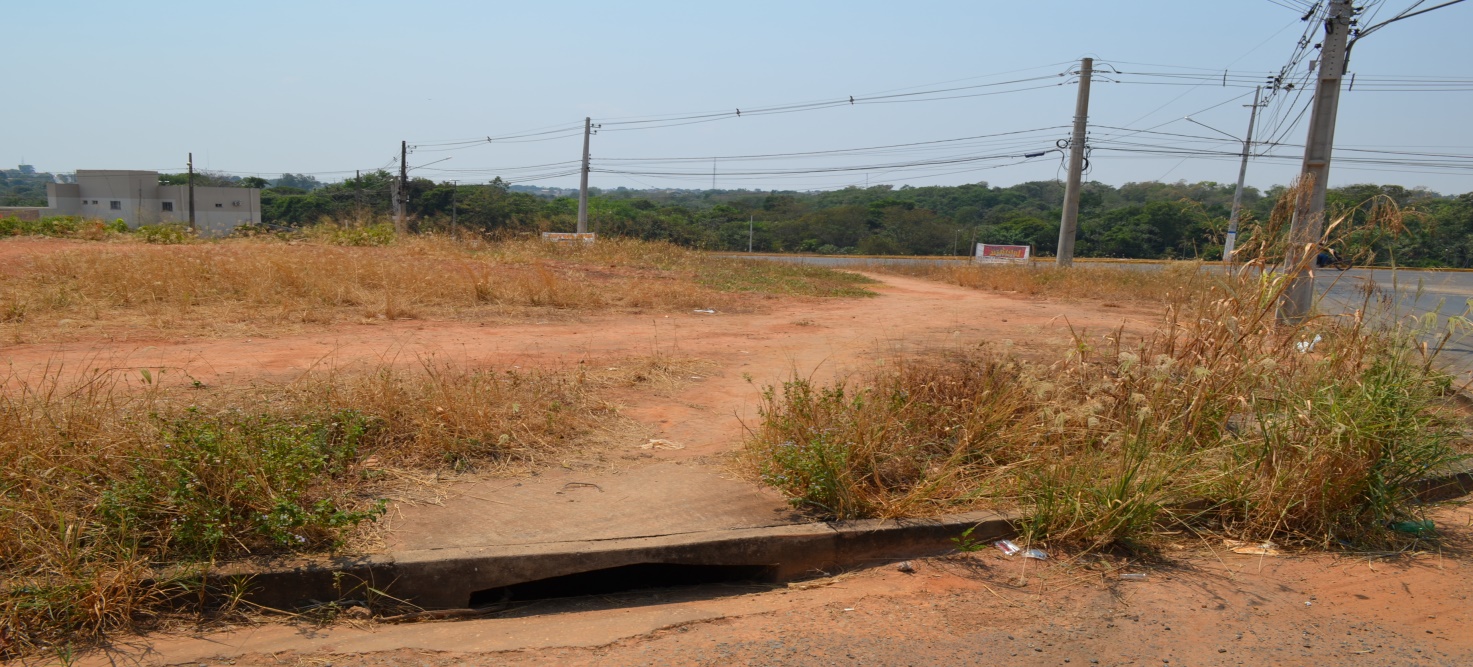 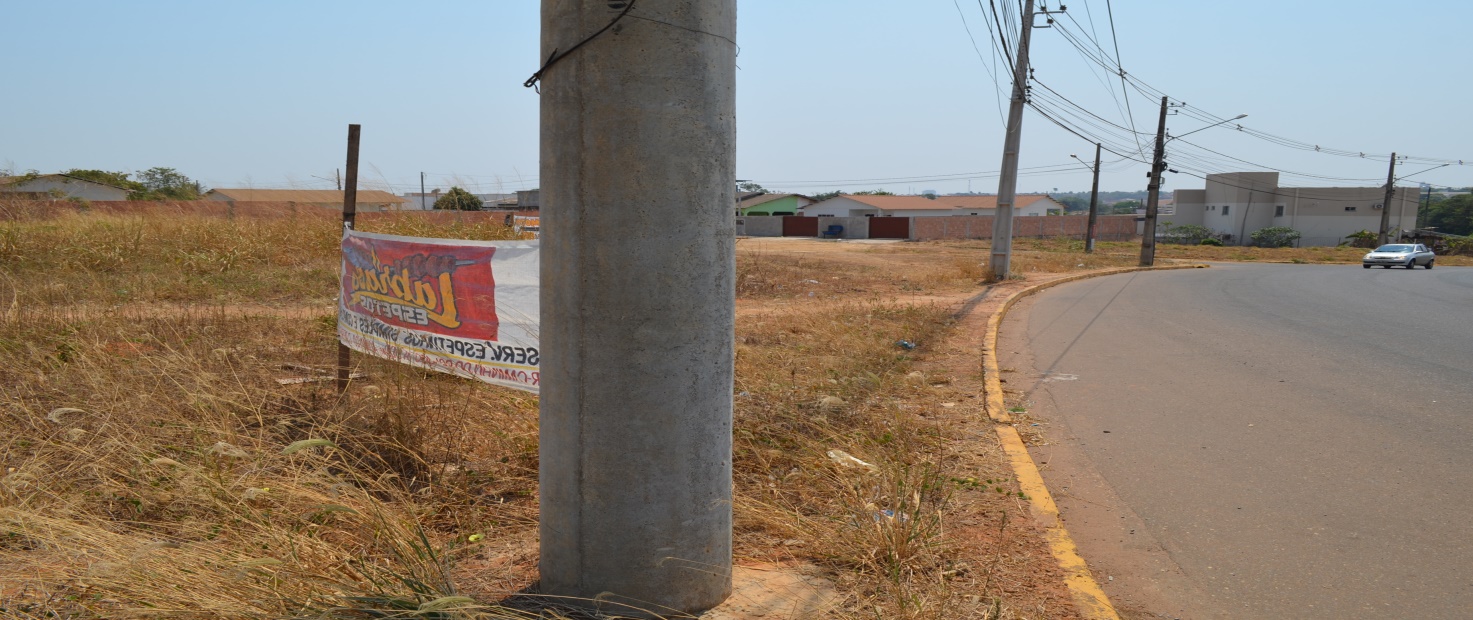 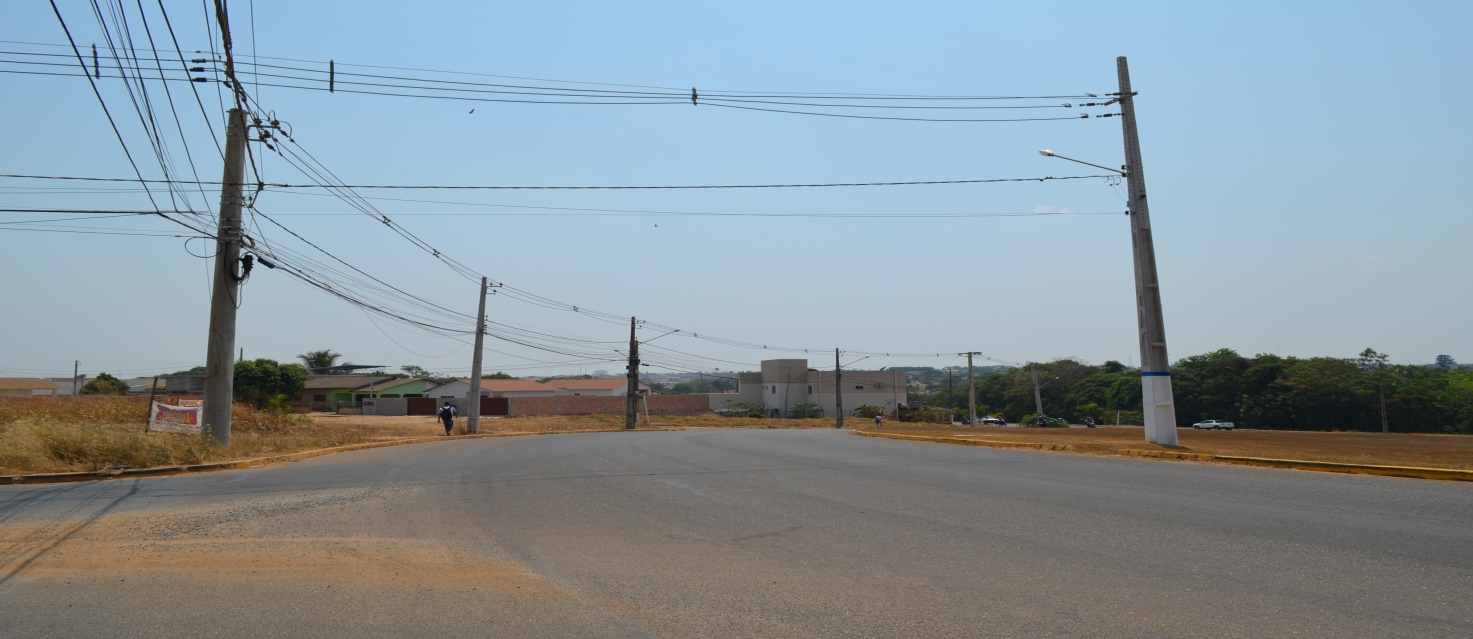 CLAUDIO OLIVEIRAVereador PLPROFESSORA SILVANAVereadora PTBPROFESSORA MARISAVereadora PTBBRUNO DELGADOVereador PMB